Упражнения к уроку №20Упражнение №1Заполните пропуски по образцу.1. Bence Zeynep, Ayşe'den daha güzel ve akıllı bir kız.
2. Bence Tarkan dünyanın en yakışıklı erkeği.
3. Ben senden daha uzun boyluyum.
4. Sizce dünyada en güzel şehir hangisi?
S. Onun gözleri, babasının gözlerinden daha güzel.
6. Türkiye benim ülkemden daha kalabalık.
7. Sinemaya yarın gitmek en uygun.
8. Dünyanın en yüksek noktası Everest Tepesi'dir.
9. Dünyanın en kalabalık ülkesi Çin'dir.
10. Sizce dünyanın en mutlu halkı hangi ülkede?
11. Sizce dünyadaki en komik aktör kim?
12. Bizim sınıfımızın en güzel kızı kim?
13. Bizim sınıfımızdaki en yakışıklı erkek kim?
14. Bizim şirketimizde en çalışkan öğrenci kim?
15. Bence Türk mutfağı, Fransız mutfağından daha lezzetli.
16. Dünyada denizler, karalardan daha fazla yer kaplıyor.
17. Uçakla yolculuk, otobüsle yolculuktan daha hızlı ve güvenlidir.18. Ayna ayna, söyle bana, benden daha güzel var mı bu dünyada?
19. Hiçbir şey sağlığımızdan daha önemli değil.
20. Annem kardeşimi benden daha çok seviyor.
21. Sen benden daha şanslısın.
22. Sınavdan kaldım. Dün hayatımın en kötü günüydü.
23. Benim annem dünyanın en tatlı annesidir.
24. Eşim seninkinden daha yakışıklı.
25. O benden daha becerikli bir aşçıdır.
26. Bu yıl geçen yıldan daha sıcak değil mi?
27. Ben seni ondan daha çok anlıyorum.
28. Dünyanın en mutlu insanı, yarın evleniyor.
29. Sen dünyanın en yalancı insanısın.
30. Türkiye'nin en uzun boylu insanı geçen yıl hayatını kaybetti.
31. Türkler Avrupalılardan daha duygusal.
32. Bugün dünden daha güzel vakit geçirdik.
33. Yalandan daha kötü ne var?
34. İç güzellik, dış güzellikten daha önemlidir.
35. Dünyanın en güzel gözlü kadınısın sen.
36. Ona en güzel hediyeyi ben vermek istiyorum.
37. Bugün dünden daha sıcak.
38. Tezgahtaki en taze balıktan aldım.
39. Acaba bu kazak daha mı güzel?
40. Ablam benden daha uzun boylu. Упражнение № 2Разгадайте кроссворд.1. Sibirya, dünyanın en soğuk bölgesidir.
2. Nil Nehri, Amazon Nehri'nden daha ___ bir nehirdir.
3. Van Gölü Türkiye'nin en ___ gölüdür.
4. Mickey Mouse dünyanın en ___ faresidir.
5. Everest Tepesi dünyanın en ___ tepesidir.
6. Kaplumbağa tavşandan daha _____ bir hayvandır.
7. Dünyanın en ___ülkesi Çin'dir.
8. Kaplan, kediden daha __ bir hayvandır.
9. Dünyanın en ______ bölgesi Ekvator’dur.Упражнение № 3По образцу составьте предложения, используя предложенные слова.1. ben / aile / çocuk / en / küçük
Ben ailemin en küçük çocuğuyum.
2. kız kardeş / çalışkan / daha / benKız kardeşim benden daha çalışkan.
3. ceket / renk / güzel / sen / daha / ben / ceket / renkSenin ceketinin rengi benim ceketimin renginden daha güzel. 
4. restoran / lezzetli / mantı / yemek / enRestoranda en lezzetli yemek mantı.Restoranın en lezzetli yemeği mantı.
5. en / annelik / dünya / iş / zorAnnelik dünyanın en zor iş.
6. en / kız / parti / güzel / Selen / akşam / buBu akşamki partide en güzel kız Selen’di.Bu akşamki partide Selen en güzel kızdı.
7. arkadaş / ben / sen / en / iyiSen benim en iyi arkadaşımsın.
8. bugün / dün / daha / hava / sıcakBugün hava dünden daha sıcak.
9. bence / zevkli / koşmak / yüzmek / dahaBence yüzmek konuşmaktan daha zevkli.
10. en / dükkân / ucuz / telefon / buEn ucuz telefon bu dükkânda.
11. Çin / ülke / kalabalık / en / dünyaDünyanın en kalabalık ülke Çin’dir.Çin dünyanın en kalabalık ülkesidir.
12. sınıf / Ali / uzun / öğrenci / en / boyluSınıfın en uzun boylu öğrencisi Ali’dir.Ali sınıfın en uzun boylu öğrencisidir.
13. bu / araba / uygun / fiyat / daha / araba / o / fiyatBu arabanın fiyatı o arabanın fiyatından daha uygundur.
14. film / heyecanlı / en / sahne / yer / son.Filmin en heyecanlı yer sondur.Упражнение № 4Изучите условия на фото и внизу отметьте является ли предложение правильным или нет.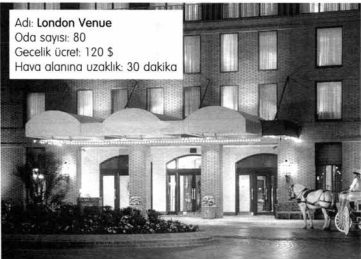 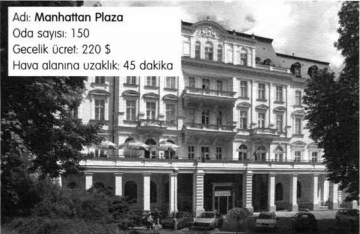 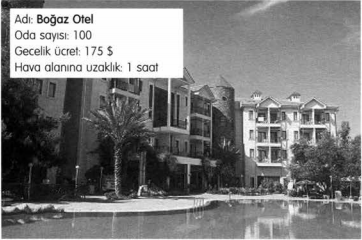 Упражнение № 5Дополните окончания по образцу. Следите за смыслом, чтобы не допускать ошибок выбирая отрицательную или положительную степень.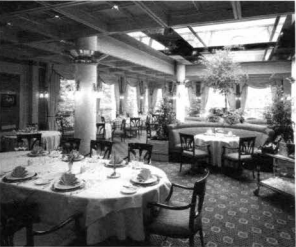 Davetlerde Bunlara Dikkat Edin!1. Davete uygun kıyafet seçiniz ve makyaj yapınız.
2. Sofraya asla yalnız oturmayınız. Herkesle beraber hareket ediniz.
3. Peçeteyi kucağınıza koyunuz. Ama o peçeteyle asla ağzınızı silmeyiniz.
4. Tuzluklar üç delikli, biberlikler tek deliklidir; soslar ise servis elemanındadır, unutmayınız!
5. Garsonla göz göze gelmek için beklemek garsona seslenmekten daha kibar bir davranıştır.     Garsona bağırmayınız!
6. Kül tablasına asla peçete, kürdan vb. atmayınız.
7. Davetsiz misafirler için masanızı asla başka bir masayla birleştirmeyiniz!
8. Masadaki çiçek dekoratiftir, onu almayınız!
9. Yemek masasında asla sigara içmeyiniz.3b4ünlüy89üvs7kalabalık5hc6yavaşaüikks2e1soğukzundoğruyanlış1.En pahalı otel Boğaz Otel.V2.London Venue Otel, Manhattan Plaza’dan daha ucuz.V3.Havaalanına en yakın otel Boğaz Otel.V4.London Venue’de, Manhattan Plaza’dan daha çok oda var.V